配筋探査装置 持込み機種 登録申請書 ※ 1 機種毎に登録申請書1 枚をご記入ください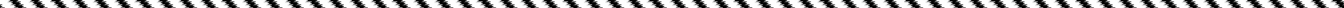 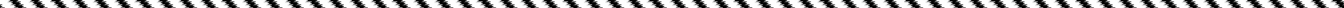 （別紙）　　持込条件確認用チェックリストⓐNDTS 4101「コンクリート中の配筋探査に使用する装置についての規格」 電磁波レーダ法を用いた装置の要求性能電磁誘導法を用いた装置の要求性能ⓑ国土交通省　配筋状態及びかぶり測定要領探査装置の性能（電磁誘導、電磁波レーダ共）注1）当該工事で使用する鉄筋径が探査可能であれば可注2）装置内の記録だけでなく、データをパソコンに転送、メモリーカードに記録できる機能などでも良い。注3）電磁誘導法における鉄筋間隔が設計かぶりの1.5倍以下の場合、「電磁誘導法による近接鉄筋の影響の補正方法」の方法（（国研）土木研究所HP）により、近接鉄筋の影響についての補正を行う。ⓒ日本建築学会「電磁誘導法によるコンクリート中の鉄筋位置の測定方法」装置本体の性能登録申請日登録申請日(西暦)	20年月日申請事業者会社名申請事業者会社名所属・部課名所属・部課名担当者名担当者名所在地所在地〒〒〒〒〒〒〒〒TEL/FAXTEL/FAXTEL:FAX:E-mailE-mailURLURL装置の種類装置の種類電磁波レーダ方式電磁誘導方式電磁波レーダ方式電磁誘導方式電磁波レーダ方式電磁誘導方式電磁波レーダ方式電磁誘導方式電磁波レーダ方式電磁誘導方式電磁波レーダ方式電磁誘導方式電磁波レーダ方式電磁誘導方式電磁波レーダ方式電磁誘導方式登録申請機種のメーカ名・機種名・品番登録申請機種のメーカ名・機種名・品番製造期間 及び出荷台数製造期間 及び出荷台数(西暦)(申請日現在)年月～台年月持込条件の確認(各項目にチェック)「（別紙）持込条件確認用チェックリスト」を添付すること持込条件の確認(各項目にチェック)「（別紙）持込条件確認用チェックリスト」を添付すること探査器の電源はバッテリにて使用できること。申請要領に示された試験体の探査が可能なこと。申請要領に示された下の3つ規格（略称）の要求性能を全て満足すること。（電磁波レーダはⓒを除く。）ⓐNDTS 4101「コンクリート中の配筋探査に使用する装置についての規格」 ⓑ国土交通省　配筋状態及びかぶり測定要領　ⓒ日本建築学会「電磁誘導法によるコンクリート中の鉄筋位置の測定方法」探査条件・探査データの一括消去が、容易なキー操作で可能であること。保存されているファイルの状況が、容易なキー操作で確認ができること。探査器の電源はバッテリにて使用できること。申請要領に示された試験体の探査が可能なこと。申請要領に示された下の3つ規格（略称）の要求性能を全て満足すること。（電磁波レーダはⓒを除く。）ⓐNDTS 4101「コンクリート中の配筋探査に使用する装置についての規格」 ⓑ国土交通省　配筋状態及びかぶり測定要領　ⓒ日本建築学会「電磁誘導法によるコンクリート中の鉄筋位置の測定方法」探査条件・探査データの一括消去が、容易なキー操作で可能であること。保存されているファイルの状況が、容易なキー操作で確認ができること。探査器の電源はバッテリにて使用できること。申請要領に示された試験体の探査が可能なこと。申請要領に示された下の3つ規格（略称）の要求性能を全て満足すること。（電磁波レーダはⓒを除く。）ⓐNDTS 4101「コンクリート中の配筋探査に使用する装置についての規格」 ⓑ国土交通省　配筋状態及びかぶり測定要領　ⓒ日本建築学会「電磁誘導法によるコンクリート中の鉄筋位置の測定方法」探査条件・探査データの一括消去が、容易なキー操作で可能であること。保存されているファイルの状況が、容易なキー操作で確認ができること。探査器の電源はバッテリにて使用できること。申請要領に示された試験体の探査が可能なこと。申請要領に示された下の3つ規格（略称）の要求性能を全て満足すること。（電磁波レーダはⓒを除く。）ⓐNDTS 4101「コンクリート中の配筋探査に使用する装置についての規格」 ⓑ国土交通省　配筋状態及びかぶり測定要領　ⓒ日本建築学会「電磁誘導法によるコンクリート中の鉄筋位置の測定方法」探査条件・探査データの一括消去が、容易なキー操作で可能であること。保存されているファイルの状況が、容易なキー操作で確認ができること。探査器の電源はバッテリにて使用できること。申請要領に示された試験体の探査が可能なこと。申請要領に示された下の3つ規格（略称）の要求性能を全て満足すること。（電磁波レーダはⓒを除く。）ⓐNDTS 4101「コンクリート中の配筋探査に使用する装置についての規格」 ⓑ国土交通省　配筋状態及びかぶり測定要領　ⓒ日本建築学会「電磁誘導法によるコンクリート中の鉄筋位置の測定方法」探査条件・探査データの一括消去が、容易なキー操作で可能であること。保存されているファイルの状況が、容易なキー操作で確認ができること。探査器の電源はバッテリにて使用できること。申請要領に示された試験体の探査が可能なこと。申請要領に示された下の3つ規格（略称）の要求性能を全て満足すること。（電磁波レーダはⓒを除く。）ⓐNDTS 4101「コンクリート中の配筋探査に使用する装置についての規格」 ⓑ国土交通省　配筋状態及びかぶり測定要領　ⓒ日本建築学会「電磁誘導法によるコンクリート中の鉄筋位置の測定方法」探査条件・探査データの一括消去が、容易なキー操作で可能であること。保存されているファイルの状況が、容易なキー操作で確認ができること。探査器の電源はバッテリにて使用できること。申請要領に示された試験体の探査が可能なこと。申請要領に示された下の3つ規格（略称）の要求性能を全て満足すること。（電磁波レーダはⓒを除く。）ⓐNDTS 4101「コンクリート中の配筋探査に使用する装置についての規格」 ⓑ国土交通省　配筋状態及びかぶり測定要領　ⓒ日本建築学会「電磁誘導法によるコンクリート中の鉄筋位置の測定方法」探査条件・探査データの一括消去が、容易なキー操作で可能であること。保存されているファイルの状況が、容易なキー操作で確認ができること。探査器の電源はバッテリにて使用できること。申請要領に示された試験体の探査が可能なこと。申請要領に示された下の3つ規格（略称）の要求性能を全て満足すること。（電磁波レーダはⓒを除く。）ⓐNDTS 4101「コンクリート中の配筋探査に使用する装置についての規格」 ⓑ国土交通省　配筋状態及びかぶり測定要領　ⓒ日本建築学会「電磁誘導法によるコンクリート中の鉄筋位置の測定方法」探査条件・探査データの一括消去が、容易なキー操作で可能であること。保存されているファイルの状況が、容易なキー操作で確認ができること。メモリ消去方法(添付資料でも可)メモリ消去方法(添付資料でも可)備考面談日20年月日備考面談者申請事業者：試験委員：申請事業者：試験委員：申請事業者：試験委員：申請事業者：試験委員：申請事業者：試験委員：申請事業者：試験委員：備考面談結果適格・不適格備考持込機種審査日20年月日備考配筋探査試験委員長署名備考審査結果適合・不適合備考項目項目項目要求性能記載されている資料番号工業会記入欄装置の性能探査対象の鉄筋の種類探査対象の鉄筋の種類当該工事で使用する鉄筋（D10～D51）が探査可能であること装置の性能距離測定性能装置の分解能（最小読み取り数値）5㎜以下装置の性能距離測定性能鉄筋位置の許容誤差±5㎜以下装置の性能距離測定性能走査距離の許容誤差移動距離500㎜の範囲で±5㎜以下で、且つ移動距離に対しての誤差は±1％以内装置の性能距離測定性能鉄筋感覚（ピッチ）の識別能力（走査方向の分解能）かぶり厚さが75㎜未満の場合、75㎜以下の鉄筋間隔が測定できること装置の性能距離測定性能鉄筋感覚（ピッチ）の識別能力（走査方向の分解能）かぶり厚さが75㎜以上の場合、かぶり厚さの距離以下の鉄筋間隔が測定できること装置の性能かぶり厚さ測定性能かぶり厚さの分解能（最小読み取り数値）3㎜以下装置の性能かぶり厚さ測定性能かぶり厚さの測定精度（許容誤差範囲）かぶり厚さが50～200㎜の範囲で誤差が±5㎜以下または伝搬時間換算誤差で±0.1ns以下装置の性能探査性能探査深度200㎜以上項目項目項目要求性能記載されている資料番号工業会記入欄装置の性能探査対象の鉄筋の種類探査対象の鉄筋の種類JIS G 3112及びJIS G 3117に規定される鉄筋コンクリート用棒鋼及び再生棒鋼で、呼び名がD10以上かつD38以下のもの装置の性能距離測定性能鉄筋位置の測定精度かぶり厚さ50㎜未満：±5㎜以内かぶり厚さ50㎜以上：かぶり厚さの±10％以内装置の性能距離測定性能鉄筋間隔（ピッチ）の分解能（走査方向の分解能）かぶり厚さが50㎜未満の場合、75㎜以下の鉄筋間隔が測定できることかぶり厚さが50㎜以上の場合、かぶり厚さ×1.5倍以下の鉄筋間隔が測定できること装置の性能かぶり厚さ測定性能かぶり厚さの分解能（最小読み取り数値）1㎜以下装置の性能かぶり厚さ測定性能かぶり厚さの測定精度（許容誤差範囲）かぶり厚さ40㎜未満：±2㎜以内かぶり厚さ40㎜以上：±5％以内装置の性能探査性能必要探査深度最小10㎜以下、最大100㎜以上装置の性能鉄筋径の測定精度鉄筋径の測定精度60㎜以下の範囲で、±1規格または±4㎜以下種別項目項目項目要求性能（電磁誘導、電磁波レーダ共）記載されている資料番号工業会記入欄基本性能対象となる鉄筋の種類対象となる鉄筋の種類対象となる鉄筋の種類呼び名D10～D51（注1）を測定できること基本性能分解能距離距離5㎜以下であること基本性能分解能かぶりかぶり2～3㎜以下であること測定精度間隔の測定精度間隔の測定精度間隔の測定精度±10㎜以下であること測定精度かぶりの測定精度かぶりの測定精度かぶりの測定精度±5㎜以下であること測定精度測定可能な鉄筋の間隔（中心間距離）電磁誘導法（注3）設計かぶりが50㎜未満の場合75㎜の鉄筋間隔が測定できること測定精度測定可能な鉄筋の間隔（中心間距離）電磁誘導法（注3）設計かぶりが50㎜以上の場合設計かぶり×1.5の距離の鉄筋間隔が測定できること測定精度測定可能な鉄筋の間隔（中心間距離）電磁波レーダ法設計かぶりが75㎜未満の場合75㎜の鉄筋間隔が測定できること測定精度測定可能な鉄筋の間隔（中心間距離）電磁波レーダ法設計かぶりが75㎜以上の場合設計かぶりの距離の鉄筋間隔が測定できること記録機能データの記録データの記録データの記録・デジタル記録であること・要領（注2）1日分の結果を有すること項目性能記載されている資料番号工業会記入欄測定方式電磁誘導方式面内位置の測定誤差±10㎜または探査距離の±1.0％以下走査方向の分解能（判定可能な2つの鉄筋の空きの最小値）75㎜以下（深さ方向50㎜まで）、かぶり厚さ×1.5倍以下（深さ方向80㎜まで）かぶり厚さの測定範囲最小10㎜以下、最大80㎜以上かぶり厚さの測定誤差±2ｍｍ以下（深さ方向50㎜まで）、±3ｍｍ以下または「深さ×5.0％」以下（深さ方向80㎜まで）かぶり厚さの分解能1㎜以下